Математичний диктант «Подібність трикутників»Варіант 1Варіант 1Варіант 21. ΔАВС ~ ΔА1В1С1ΔАВС ~ ΔА1В1С1ΔАВС ~ ΔА1В1С1AB = 5 см, АС = 8 см,   A1C1= 16 см. Знайти А1В1 AB = 5 см, АС = 8 см,   A1C1= 16 см. Знайти А1В1 A = 40⁰, С = 80⁰.Знайти В12. ΔАВС ~ ΔА1В1С1ΔАВС ~ ΔА1В1С1ΔАВС ~ ΔА1В1С1В = 60⁰, С = 90⁰.Знайти А1В = 60⁰, С = 90⁰.Знайти А1AС = 10 см, ВС = 6 см,   В1C1= 3см. Знайти А1С13.Сформулюйте умови, за яких ΔАВС ~ ΔА1В1С1Сформулюйте умови, за яких ΔАВС ~ ΔА1В1С1Сформулюйте умови, за яких ΔАВС ~ ΔА1В1С1за трьома сторонамиза трьома сторонамиза двома кутами4.Сформулюйте умови, за яких ΔBCD ~ ΔB1C1D1Сформулюйте умови, за яких ΔBCD ~ ΔB1C1D1Сформулюйте умови, за яких ΔBCD ~ ΔB1C1D1за двома сторонами і кутом між нимиза двома сторонами і кутом між нимиза трьома сторонами5.У ΔАВС і ΔDEF  A = D. Якої умови не вистачає, щоб стверджувати, що ΔАВС ~ ΔDEFУ ΔАВС і ΔDEF  A = D. Якої умови не вистачає, щоб стверджувати, що ΔАВС ~ ΔDEFУ ΔАВС і ΔDEF  A = D. Якої умови не вистачає, щоб стверджувати, що ΔАВС ~ ΔDEFза двома кутами?за двома кутами?за двома сторонами і кутом між ними?Сторони одного з подібних трикутників мають довжинуСторони одного з подібних трикутників мають довжинуСторони одного з подібних трикутників мають довжину6.,  і , а дві сторони другого трикутника мають довжини  і .,  і , а дві сторони другого трикутника мають довжини  і .,  і , а дві сторони другого трикутника мають довжини  і .Обчисліть довжину третьої сторони другого трикутникаОбчисліть довжину третьої сторони другого трикутникаОбчисліть довжину третьої сторони другого трикутника7. Дано: АВ || CD, 1 = 2 . 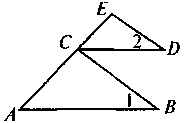 Довести: ΔABC ~ ΔCDE Дано: 1 = 2. 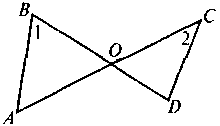 Довести: ΔАВО ~ ΔDCO Дано: 1 = 2. Довести: ΔАВО ~ ΔDCO